О внесении изменений в приказ Министерства транспорта
Российской Федерации от 21 октября 2015 г. № 313 «Об утверждении Обязательных постановлений в морском порту Керчь»В соответствии с частью 2 статьи 14 Федерального закона от 8 ноября 2007 г. № 261-ФЗ «О морских портах в Российской Федерации и о внесении изменений
в отдельные законодательные акты Российской Федерации» (Собрание законодательства Российской Федерации, 2007, № 46, ст. 5557; 2013, № 30, ст. 4058) и пунктом 1 Положения о Министерстве транспорта Российской Федерации, утвержденного постановлением Правительства Российской Федерации от 30 июля 2004 г. № 395 (Собрание законодательства Российской Федерации, 2004, № 32,
ст. 3342; 2019, № 1, ст. 10), п р и к а з ы в а ю:  1. Внести изменение в приказ Министерства транспорта Российской Федерации от 21 октября 2015 г. № 313 «Об утверждении Обязательных постановлений в морском порту Керчь» (зарегистрирован Минюстом России
27 октября 2015 г., регистрационный № 39490), изложив его распорядительную часть в следующей редакции:«1. Утвердить прилагаемые Обязательные постановления в морском порту Керчь.2. Настоящий приказ действует до 1 марта 2029 г.».2. Внести изменения в Обязательные постановления в морском порту Керчь, утвержденные приказом Министерства транспорта Российской Федерации
от 21 октября 2015 г. № 313, согласно приложению к настоящему приказу.3. Настоящий приказ вступает в силу с 1 марта 2023 г. и действует
до 1 марта 2029 г.Министр										       В.Г. СавельевКлюев Виталий Владимирович+7 (499) 495 05 50, ДМВПРИЛОЖЕНИЕк приказу Минтранса Россииот____________ № _______ИЗМЕНЕНИЯ,вносимые в Обязательные постановления в морском порту Керчь, утвержденные приказом Министерства транспорта Российской Федерацииот 21 октября 2015 г. № 3131. Пункт 11 изложить в следующей редакции:«11. На подходах к морскому порту расположены: Керчь-Еникальский канал (далее – КЕК), Керченский подходной канал (далее – КПК), подходной канал рыбного порта (далее - ПКРП), канал порта Камыш-Бурун, Таманский судоходный путь, состоящий из фарватера № 50, участка перехода между фарватерами № 50 и  № 52 и фарватера № 52 (далее – ТСП). Сведения о подходах к морскому порту приведены в приложении № 1 к настоящим Обязательным постановлениям».2. Пункт 14 изложить в следующей редакции:«14. Информация о заходе судна в морской порт и выходе судна из морского порта, при проходе через подходы к нему, а также транзитом через Керченский пролив передается капитану морского порта по адресу в информационно-телекоммуникационной сети Интернет: www.portcall.marinet.ru».  3. Пункт 16 признать утратившим силу.4. В пункте 18 слова «на срок до 30 дней» исключить.5. Главу ІV изложить в следующей редакции:«IV. Правила плавания судов в акватории морского портаи на подходах к нему20. В морском порту и на подходах к нему действует разрешительный порядок движения и стоянки судов в соответствии с графиком движения и расстановки судов в морском порту и на подходах к нему, за исключением маломерных судов, используемых в некоммерческих целях. График движения и расстановки судов в морском порту и на подходах к нему утверждается капитаном морского порта ежедневно, размещается по адресу в информационно-телекоммуникационной сети Интернет: www.bsamp.ru и действует с 15.00 по местному времени в течение 24 часов.21. Движение судов в акватории морского порта и на подходах к нему и проведение операций по постановке судов на якорь и снятию их с якоря регулируется в соответствии с графиком движения и расстановки судов в морском порту службой управления движением судов Керченского пролива (далее – СУДС). До начала движения судно должно запросить разрешение СУДС на начало движения.22. На участках Крым, Керченский торговый порт, рыбный порт и порт Камыш-Бурун акватории морского порта движение судов и швартовные операции при видимости менее трех кабельтовых и/или скорости ветра более 14 метров в секунду запрещены.23. В морском порту и на подходах к нему осуществляется буксирное обеспечение судов. Сведения о минимальном количестве и минимальной мощности буксиров для швартовных операций судов в морском порту приведены в приложении № 4 к настоящим Обязательным постановлениям.24. При скорости ветра более 14 метров в секунду выполнение буксирных операций в акватории морского порта запрещается.25. При плавании каналами КЕК, ТСП, КПК, ПКРП и каналом Камыш-Бурун разрешается буксировка на буксирном тросе только одного объекта.26. Длина буксирного троса при буксировке судов в акватории морского порта и на подходах к нему не должна превышать 50 метров.27. Плавание маломерных судов, за исключением маломерных судов, выполняющих строительные, гидрографические и подводно-технические работы, а также судов, осуществляющих операции по обслуживанию и снабжению судов, находящихся в акватории морского порта и на подходах к нему, объектов инфраструктуры морского порта (далее - суда портового флота) в акваториях КПК, ПКРП, подходного канала порта Камыш-Бурун, ТСП и на участках Керченского торгового порта, рыбного порта, порта Камыш-Бурун и Крым акватории морского порта запрещается, за исключением случаев пересечения КПК, ПКРП, подходного канала порта Камыш-Бурун и ТСП.28. Плавание маломерных судов в акватории КЕК запрещается,
за исключением случаев пересечения КЕК и плавания на участке КЕК от пары буев № 19 (45°18'12,0" северной широты и 36°29'24,0" восточной долготы) и № 20 (45°18'12,0" северной широты и 36°29'06,0" восточной долготы) до пары буев № 23 (45°18'30,0" северной широты и 36°31'06,0" восточной долготы) и № 24 (45°18'42,0" северной широты и 36°31'00,0" восточной долготы) (далее – зона подмостового перехода КЕК). До начала движения в зоне подмостового перехода КЕК маломерное судно должно установить связь с СУДС и получить разрешение на начало движения по КЕК. При движении по КЕК маломерное судно обязано не создавать помех другим судам.Допускается пересечение КЕК, КПК, ПКРП, ТСП и подходного канала порта Камыш-Бурун маломерными судами насколько возможно под прямым углом
к общему направлению потока движения, не создавая помех другим судам.29. Керченский пролив пересекает мост. Надводный высотный габарит судна в подмостовом переходе не должен превышать 33 метра.30. Суда с динамическим принципом поддержания должны выходить
и заходить на участки Керченского торгового порта, рыбного порта, порта Камыш-Бурун акватории морского порта в водоизмещающем положении.31. Для обеспечения безопасности поворота судов с осадкой более чем 6,5 метра из КЕК на КПК и в обратном направлении устанавливается обязательное использование буксирных судов, минимальное количество и минимальная мощность которых указаны в приложении № 4 к настоящим Обязательным постановлениям.32. При плавании судов на участке Керченский торговый порт акватории морского порта скорость движения судов допускается не более трех узлов, а на Керченском подходном канале - не более семи узлов, плавание по Керченскому подходному каналу одностороннее.Заход на участок Керченского торгового порта акватории морского порта и выход из него судов и буксирных караванов, длина которых превышает 160 метров, должен осуществляться в светлое время суток.33. На участке рыбный порт акватории морского порта скорость движения судов допускается не более трех узлов, а на подходном канале - не более пяти узлов, плавание по ПКРП одностороннее.Заход на участок рыбного порта акватории морского порта и выход из него судов длиной свыше 100 метров и осадкой более пяти метров должен осуществляться в светлое время суток.В раструбе подходного канала рыбного порта в целях обеспечения безопасности поворота судна с КПК на участок рыбный порт акватории морского порта и в обратном направлении для судов с осадкой более пяти метров устанавливается обязательное буксирное обеспечение, минимальное количество и минимальная мощность которых устанавливается в соответствии с приложением № 4 к настоящим Обязательным постановлениям.Суда, имеющие исправное подруливающее устройство, освобождаются от обязательного буксирного сопровождения при повороте судна с КПК на участок рыбный порт акватории морского порта и в обратном направлении.34. Заход на участок порта Камыш-Бурун акватории морского порта и выход из него судов, длина которых превышает 140 метров или ширина превышает 20 метров, должен осуществляться в светлое время суток. Плавание по подходному каналу одностороннее. Скорость судов на подходном канале не должна превышать шести узлов, на участке порт Камыш-Бурун акватории морского порта не более трех узлов.35. В случае ожидания швартовки к причалу судно становится на якорь на якорной стоянке № 450 со стороны Черного моря либо на якорной стоянке № 453 со стороны Азовского моря.36. На КЕК устанавливается двухстороннее движение судов.В зоне подмостового перехода КЕК от пары буев № 19 и № 20 до пары буев № 23 и № 24 устанавливается одностороннее движение для судов длиной более 20 метров. Регулирование движения осуществляется СУДС.37. Одностороннее движение для судов, следующих по КЕК, устанавливается при следующих условиях:для судов длиной более 165 метров или шириной более 25 метров;для судов, стесненных своей осадкой, при плохой управляемости судна, при большом угле дрейфа;для судов с опасными грузами, кроме опасных грузов классов 4, 8 и 9, которые перевозятся в закрытых грузовых помещениях.38. Для плавания по КЕК допускаются суда длиной до 252 метров и осадкой не более восьми метров.39. Если длина судна превышает 215 метров, плавание по КЕК допускается только в светлое время суток при буксирном обеспечении.40. Плавание судов на подходах к морскому порту при ограниченной видимости допускается:в светлое время суток - при видимости не менее двух миль;в темное время суток - при видимости ведущих створных знаков, которые обеспечивают безопасность плавания КЕК.При плавании на подходах к морскому порту скорость движения судов допускается:на всем протяжении КЕК максимальная скорость не более 10 узлов, для судов с осадкой пять метров и менее – не более 12 узлов; на КПК не более семи узлов;на ПКРП не более пяти узлов;на подходном канале порта Камыш-Бурун не более шести узлов.41. Для судов и баржебуксирных караванов, не обеспечивающих минимальную скорость 5 узлов, в зоне подмостового перехода КЕК от пары буев
№ 19 и № 20 до пары буев № 23 и № 24 устанавливается обязательное буксирное обеспечение, мощность буксира не менее 600 кВт.42. Дистанция между судами, которые входят в КЕК и следуют по нему в одном направлении, должна быть не менее 1 мили, за исключением случаев, установленных пунктом 183 Общих правил плавания и стоянки судов в морских портах Российской Федерации и на подходах к ним.43. Обгон судов:на КЕК разрешается по согласованию с СУДС при осадке судов до 4,5 метра;на КПК, ПКРП, подходном канале порта Камыш-Бурун и на поворотах не допускается;двумя судами одновременно не допускается.44. При пересечении КЕК суда должны заблаговременно информировать СУДС и следовать ее рекомендациям по пересечению КЕК. Пересечение КЕК осуществляется под углом, наиболее близким к прямому, с предварительной информацией судов, следующих по КЕК. Создавать помехи в движении судов, следующих по КЕК, при пересечении не допускается.45. В месте соединения КЕК и КПК имеется расширение, примыкающее к правой (зеленой) бровке КЕК, указанное на картах, предназначенное для обеспечения безопасного поворота судов с КЕК на КПК и в обратном направлении. В зоне расширения постановка на якорь запрещена.46. Зона паромной переправы (далее – ЗПП) включает в себя участок акватории, ограниченный линиями, параллельными оси фарватера № 28 (323,5° – 143,5°; 121,1°– 301,1°), шириной 5,0 кабельтовых, пересекающая КЕК и ТСП и ограниченная линиями, соединяющими по порядку точки с координатами:45°21'22,12" северной широты и 36°37'30,32" восточной долготы;45°22'08,29" северной широты и 36°38'23,51" восточной долготы;45°21'27,67" северной широты и 36°39'59,81" восточной долготы;45°20'56,78" северной широты и 36°40'32,51" восточной долготы;45°20'08,36" северной широты и 36°39'38,56" восточной долготы;45°20'43,17" северной широты и 36°39'00,84" восточной долготы.На фарватере № 28 установлены створы светящих знаков.47. Судно с осадкой четыре метра и более или длиной 90 метров и более за 0,5 морской мили до входа в ЗПП дополнительно должно выставлять на видном месте и нести до выхода из ЗПП:днем – черный шар;ночью или при ограниченной видимости - красный круговой огонь, дальность видимости которого должна быть не менее трех морских миль.48. Паромы, пересекающие КЕК и ТСП в ЗПП, обязаны уступать дорогу судам, выставляющим огни и знаки, указанные в пункте 47, судам, выставляющим огни и знаки в соответствии с правилом 28 Международных правил предупреждения столкновения судов в море 1972 года, а также всем судам, идущим в составе каравана.Суда с осадкой менее четырех метров или длиной менее 90 метров обязаны уступать дорогу паромам.При ограниченной видимости паромы и суда, находящиеся в ЗПП, пересекающие ТСП и КЕК, должны уступать дорогу всем судам, следующим по ТСП и КЕК.49. Паромы, находящиеся в ЗПП, выставляют дополнительно два зеленых круговых огня, расположенных ниже топовых огней, вертикально один над другим и видимых по всему горизонту на расстояние не менее трех миль; при выходе парома за пределы ЗПП, указанные зеленые огни должны быть немедленно выключены.Паром, следующий на участок Крым акватории морского порта, обязан пропустить паром, выходящий из участка Крым акватории морского порта.50. В ЗПП запрещается:становиться на якорь;осуществлять траление и плавание с вытравленной якорь-цепью, канатами или снастями;плавание прогулочных судов.При скорости ветра более 17 метров в секунду плавание пассажирских паромов не допускается.Железнодорожным паромам допускается плавание при скорости ветра до 12 метров в секунду.51. Лоцманская проводка судов в морском порту обязательна и осуществляется круглосуточно.52. Районами обязательной лоцманской проводки для судов являются:КЕК от светящего буя № 1 до Варзовского буя осевого;КПК;ПКРП;подходной канал порта Камыш-Бурун;участки Крым, Керченский торговый порт, рыбный порт и порт Камыш-Бурун акватории морского порта.53. От обязательной лоцманской проводки, за исключением судов в аварийном состоянии, судов с ядерной энергетической установкой и баржебуксирных составов, судов с опасными грузами (кроме перевозящих в закрытых грузовых помещениях опасные грузы классов 4, 8 и 9), освобождаются следующие категории судов:ледоколы;суда, осуществляющие операции по обслуживанию и снабжению судов, находящихся в акватории морского порта, объектов инфраструктуры морского порта (далее – суда портового флота); маломерные суда и спортивные парусные суда;рыболовные суда длиной менее 50 метров;суда валовой вместимостью менее 500;суда под государственным флагом Российской Федерации валовой вместимостью более 3 000 следующие под проводкой СУДС.Право осуществлять плавание без лоцмана по КЕК или ТСП предоставляется капитану судна под государственным флагом Российской Федерации длиной менее 145 метров, с осадкой менее 4,5 метра.54. Точки посадки/высадки лоцманов на/с судно (а) должны находиться:1) для судов, следующих по КЕК:а) для судов с осадкой 4,5 метра и более:№ 1 - расположена в точке с координатами 45°12'00,0" северной широты и 36°27'54,0" восточной долготы;№ 2 - расположена в точке с координатами 45°27'12,0" северной широты и 36°41'18,0" восточной долготы;б) для судов с осадкой до 4,5 метра:№ 3 - расположена в точке с координатами 45°15'06,0" северной широты и 36°27'48,0" восточной долготы;№ 4 - расположена в точке с координатами 45°22'36,0" северной широты и 36°40'12,0" восточной долготы;2) для судов, следующих по ТСП:№ 1 - расположена в точке с координатами 45°21'55,8" северной широты и 36°40'36,0" восточной долготы;№ 2 - расположена в точке с координатами 45°17'10,2" северной широты и 36°29'06,0" восточной долготы;3) для судов, следующих на погрузку/выгрузку:№ 3 - расположена в точке с координатами 45°05'30,0" северной широты и 36°33'31,2" восточной долготы на участке № 2;№ 4 - расположена в точке с координатами 45°00'00,0" северной широты и 36°32'00,0" восточной долготы на участке № 3.55. Суда, которые подходят к месту принятия лоцмана и следующие под его проводкой, должны постоянно нести радиовахту на 14 и 10 каналах связи ОВЧ.».6. Главу V изложить в следующей редакции:«V. Описание зоны действия систем управления движением судови правила плавания судов в этой зоне56. В акватории морского порта и на подходах к нему действует система управления движением судов Керченского пролива, которая обслуживает морские порты Тамань, Кавказ, Керчь и Темрюк. СУДС Керченского пролива состоит из центра СУДС (морской порт Кавказ) и субцентра СУДС (морской порт Керчь).Зона ответственности капитана морского порта по контролю за деятельностью СУДС распространяется на акваторию морского порта, определяемую его границами и подходами.57. Координаты зоны действия СУДС указаны в приложении № 5 к настоящим Обязательным постановлениям.58. Суда должны устанавливать связь с центром СУДС за 2 часа до входа в зону действия СУДС. Суда, следующие из порта Темрюк в Керченский пролив должны за два часа до мыса Ахиллеон дать информацию о своем подходе.59. Информация о подходе судна и при выходе судна из морского порта должна содержать следующие данные:тип и название судна, его позывной и номер ИМО;флаг судна и название судовладельца (наименование юридического лица, для физических лиц - фамилия, имя, отчество (при наличии);наименование агентской организации;планируемое время подхода к приемным буям или к зоне действия СУДС;наибольшая длина, ширина, высота борта, валовая вместимость, фактические осадки носом и кормой, надводный высотный габарит;цель захода (морской порт, транзит);название и количество груза (количество пассажиров), при наличии опасного груза должны быть указаны его класс и подклассы опасности по классификации Международной морской организации;морской порт отхода (последний морской порт захода) и морской порт назначения;имеющиеся ограничения в управлении судном и неисправности, которые препятствуют безопасности судоходства;скорость судна в маневренном режиме;при буксировке капитаном буксира дополнительно сообщаются основные размеры объекта, который буксируется, и длина буксирной линии.60. В зоне действия СУДС суда несут радиовахту на каналах связи ОВЧ, указанных в приложении № 6 к настоящим Обязательным постановлениям.61. Движение судов, находящихся в зоне действия СУДС (постановка на якорь, снятие с якоря, подход и швартовка к причалу, отшвартовка и отход от него, перешвартовка), допускается с разрешения СУДС.В том случае, если движение судна не начато в течение 15 минут после получения разрешения на движение судна, разрешение на начало движения запрашивается повторно.62. Суда передают обязательные доклады в СУДС при:входе (выходе) в/из зону/ы действия СУДС;прохождении буя, светящего осевого Варзовский;прохождении точки приема (высадки) лоцмана;вход в КЕК и выход из КЕК;прохождении траверза мыса Такиль.63. Суда, осуществляющие прокладку подводного кабеля или трубопровода, имеют преимущества перед судами, следующими по КЕК, о чем СУДС заблаговременно информирует участников движения по КЕК. Рекомендации СУДС в отношении судов, осуществляющих прокладку подводного кабеля или подводного трубопровода, являются обязательными.64. Не допускается вхождение на фарватеры и рекомендованные пути Керченского пролива, подходные каналы морского порта Керчь выход из них или начало движения в зоне действия СУДС без разрешения СУДС и получения от нее сведений о навигационной обстановке и рекомендаций по движению. Судно, не установившее связь с СУДС, должно стать на якорь в разрешенных для постановки местах, указанных на карте, или лечь в дрейф до установления связи, получения рекомендаций и разрешения СУДС и сообщить свое место и действия по каналам связи ОВЧ.65. СУДС выдает разрешения и рекомендации по очередности движения судов по КЕК, руководствуясь следующими приоритетами:аварийные суда;суда, занятые прокладкой подводного кабеля или подводного трубопровода;суда, которые следуют для предоставления помощи, а также суда с больным на борту;суда, проводящие работы по обслуживанию плавучих средств навигационного оборудования на КЕК и КПК;пассажирские суда и паромы, следующие по расписанию; суда со скоропортящимися грузами;суда с опасными грузами, кроме судов с опасными грузами классов 4, 8 и 9, которые перевозятся в закрытых грузовых помещениях;суда длиной более 160 метров;другие суда в соответствии с очередностью поступления заявок и графика движения и расстановки судов в морском порту и на подходах к нему.».7. В пункте 66:а) слова «рейдовых перегрузочных районах и» исключить;б) добавить абзац в следующей редакции:«Стоянка судов у причалов морского порта допускается не более чем в два корпуса.».8. Пункт 70 изложить в следующей редакции:«70. На причале № 1 участка Керченский торговый порт акватории морского порта и причалах № 4, № 5 участка рыбный порт акватории морского порта допускается бункеровка судов валовой вместимостью менее 500 топливом с автомашины.».9. В пункте 90 после слов «на» дополнить словами «03, 10, 12, 74, 88», далее по тексту.10. Приложение № 1 к Обязательным постановлениям изложить в следующей редакции:«ПРИЛОЖЕНИЕ № 1к Обязательным постановлениям(пункт 11)СВЕДЕНИЯо подходах к морскому портуУчасток ограничен прямыми линиями, соединяющими по порядку точки с координатами:1. 45°04'48,0" северной широты и 36°29'24,0" восточной долготы;2. 45°06'48,0" северной широты и 36°29'42,0" восточной долготы;3. 45°09'12,0" северной широты и 36°28'00,0" восточной долготы;4. 45°11'55,9" северной широты и 36°27'47,3" восточной долготы;5. 45°16'32,6" северной широты и 36°27'24,1" восточной долготы;6. 45°16'40,4" северной широты и 36°25'44,2" восточной долготы;7. 45°16'42,9" северной широты и 36°25'41,5" восточной долготы;8. 45°16'34,6" северной широты и 36°27'24,7" восточной долготы;9. 45°18'09,7" северной широты и 36°29'08,0" восточной долготы;10. 45°18'43,9" северной широты и 36°31'01,0" восточной долготы;11. 45°18'49,9" северной широты и 36°31'04,6" восточной долготы;12. 45°18'57,2" северной широты и 36°31'03,9" восточной долготы;13. 45°20'30,5" северной широты и 36°29'51,0" восточной долготы;14. 45°20'34,5" северной широты и 36°29'39,6" восточной долготы;15. 45°20'35,0" северной широты и 36°29'19,2" восточной долготы;16. 45°20'24,1" северной широты и 36°28'18,9" восточной долготы;17. 45°20'26,1" северной широты и 36°28'15,0" восточной долготы;18. 45°20'41,8" северной широты и 36°29'42,4" восточной долготы;19. 45°21'08,3" северной широты и 36°29'20,9" восточной долготы;20. 45°21'09,5" северной широты и 36°29'25,9" восточной долготы;21. 45°19'05,4" северной широты и 36°31'01,8" восточной долготы;22. 45°18'52,7" северной широты и 36°31'29,6" восточной долготы;23. 45°21'08,1" северной широты и 36°38'58,5" восточной долготы;24. 45°21'34,4" северной широты и 36°39'30,7" восточной долготы;25. 45°25'29,1" северной широты и 36°40'55,4" восточной долготы;26. 45°27'24,0" северной широты и 36°41'30,0" восточной долготы;27. 45°30'06,0" северной широты и 36°37'54,0" восточной долготы;28. 45°30'06,0" северной широты и 36°45'36,0" восточной долготы;29. 45°27'24,0" северной широты и 36°41'48,0" восточной долготы;30. 45°25'28,9" северной широты и 36°41'00,0" восточной долготы;31. 45°21'12,8" северной широты и 36°39'29,1" восточной долготы;32. 45°18'49,4" северной широты и 36°31'32,8" восточной долготы;33. 45°18'38,4" северной широты и 36°31'26,6" восточной долготы;34. 45°18'24,7" северной широты и 36°30'43,1" восточной долготы;35. 45°18'27,9" северной широты и 36°30'21,3" восточной долготы;36. 45°18'06,3" северной широты и 36°29'11,0" восточной долготы;37. 45°16'45,8" северной широты и 36°27'43,6" восточной долготы;38. 45°16'30,5" северной широты и 36°27'35,8" восточной долготы;39. 45°16'16,9" северной широты и 36°27'31,2" восточной долготы;40. 45°11'54,4" северной широты и 36°27'52,3" восточной долготы;41. 45°09'12,0" северной широты и 36°28'12,0" восточной долготы;42. 45°06'48,0" северной широты и 36°30'18,0" восточной долготы;43. 45°04'48,0" северной широты и 36°30'36,0" восточной долготы.».11. Приложение № 5 к Обязательным постановлениям изложить в следующей редакции:«ПРИЛОЖЕНИЕ № 5к Обязательным постановлениям(пункт 57)СВЕДЕНИЯо зоне действия системы управления движением судовСУДС обслуживает морские порты Тамань, Кавказ, Керчь и Темрюк и подходы к ним.Зона действия СУДС ограничена береговой чертой и прямыми линиями, соединяющими по порядку точки с координатами:1. 45°07,60' северной широты и 36°41,60' восточной долготы;2. 44°59,75' северной широты и 36°41,60' восточной долготы;3. 44°59,75' северной широты и 36°27,35' восточной долготы;4. 45°06,02' северной широты и 36°27,35' восточной долготы;5. 45°26,47' северной широты и 36°34,69' восточной долготы;6. 45°30,10' северной широты и 36°34,69' восточной долготы;7. 45°30,10' северной широты и 37°02,00' восточной долготы;8. 45°23,30' северной широты и 37°23,50' восточной долготы;9. 45°21,00' северной широты и 37°23,50' восточной долготы;10. 45°19,95' северной широты и 36°39,48' восточной долготы;11. 45°18,05' северной широты и 36°32,97' восточной долготы;12. 45°13,10' северной широты и 36°39,05' восточной долготы.».12. Приложение № 6 к Обязательным постановлениям изложить в следующей редакции:«ПРИЛОЖЕНИЕ № 6к Обязательным постановлениям(пункт 91)СВЕДЕНИЯо каналах связи очень высокой частоты, используемых в морском порту».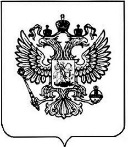 Министерство транспорта Российской Федерации(МИНТРАНС РОССИИ)Министерство транспорта Российской Федерации(МИНТРАНС РОССИИ)Министерство транспорта Российской Федерации(МИНТРАНС РОССИИ)ПРИКАЗПРИКАЗПРИКАЗ__________________________Москва№________________________№Принадлежность радиостанцииРадио-позывнойНомер радиоканала связиНомер радиоканала связи№Принадлежность радиостанцииРадио-позывнойВызовРабочий123451СУДСКерченского пролива«Кавказ-Трафик»16, 3, 10, 74(южный сектор Керченского пролива от 44°59,8' до 45°14,1' северной широты)10, 741СУДСКерченского пролива«Кавказ-Трафик»16, 12, 14(центральный сектор Керченского пролива от 45°14,1' до 45°20,3' северной широты)12, 141СУДСКерченского пролива«Кавказ-Трафик»16, 3, 12, 14(северный сектор Керченского пролива от45°20,3' до 45°30,1' северной широты12, 142Инспекция государственного портового контроля (участок Керченский торговый порт акватории морского порта)«Керчь-Порт-Контроль-1»993Участок Крым акватории морского порта«Керчь-Порт-контроль-1»994Инспекция государственного портового контроля (участок рыбный порт акватории морского порта)«Керчь-Порт-контроль-3»88885Инспекция государственного портового контроля (участок порт Камыш-Бурун акватории морского порта)«Керчь-Порт-контроль-4»996Береговой радиоцентр Керчь морской поисково-спасательной службы«Керчь-Радио»16856Береговой радиоцентр Керчь морской поисково-спасательной службыMMSI 0027311997070